Кукла День-Ночь (обереговая)День и Ночь — куклы-обереги жилища. Это две совершенно одинаковые куклы, но одна выполнена из белой ткани (День), а другая — из синей (Ночь). Днем выставляли вперед светлую, а ночью — темную. Куклы связаны одной ниточкой и представляют собой единую цельную композицию.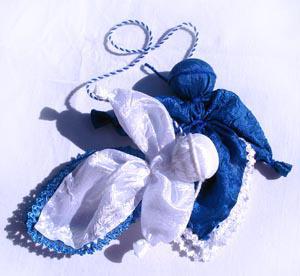 Цель:  Продолжать знакомство и приобщение детей к народной культуре.Задачи:- Познакомить учащихся с историей народной игрушки День - Ночь.- Способствовать развитию творческих способностей, мелкой моторики рук.- Корригировать внимание, память.- Воспитывать уважение к народным традициям.Оборудование: Фотографии, инструкционные карты изготовления, куклы.Раздаточный материал:- Комплект тканей для изготовления куклы- Инструкционная картаИнструменты и материалы: нитки, ножницы.Ход урока:I. Организационный момент:- проверка готовности к занятию.Здравствуйте, дорогие друзья. Сегодня мы продолжим знакомство с таинственным и загадочным миром народной куклы. Давайте вспомним, какие куклы мы с вами уже успели сделать: Мартиничка, Скрутка, Десятиручка, Крестец, Отдарок на подарок, Кувадка, 12 Лихорадок.- Кто в старину делал куклы?- Для чего делали куклы люди?Давайте вспомним, что куклы делились на три большие группы:
обрядовые, игровые и обереги. Обрядовыми называются куклы, которые  использовали при совершении какого-либо обряда. Например свадьба. Игровые куклы, предназначались для забавы детям.Обереги. Люди верили, что они могут защитить от злых сил, принять на себя болезни и беды человека, принести ему счастье. II. Знакомство с историей народной игрушки.- Сегодня я предлагаю вам сделать куклу, которая называется ДЕНЬ – НОЧЬ. (наглядны пример)Послушайте меня внимательно и вы узнаете почему она так называется:Народная кукла День - Ночь - это кукла оберег, которая охранят жилище и его жильцов, она символизирует сутки и оберегает смену дня и ночи, порядок в мире. Ее помещали на кухне, вешали у окна. Кукла День - Ночь представляет собой 2 куклы. Одна - означает день (светлая), вторая (тёмная, синяя) символизирует ночь. Каждый день утром, тот, кто раньше всех вставал - выставлял вперед светлую и просил её об удачном дне. Так веселая, трудолюбивая и заботливая кукла День следила, чтобы в будни люди работали, трудились, в праздники веселились, чтобы днем светило солнышко. Вечером же последний ложившийся спать - менял куколку на темную, и молился о хорошей ночи для всех домочадцев, чтобы все проснулись живыми, здоровыми и отдохнувшими. Так куколка Ночь следила, чтобы все легли спать, чтобы все отдохнули и набрались сил, она давала сон и оберегала его. Куколки День-Ночь делались небольшими, ведь раньше, в старину, берегли каждый лоскуток. Лица, как и всем традиционным куклам, не рисовали. III. Анализ образца. Давайте рассмотрим куклу:- Из чего изготовлены куклы?- Сколько лоскутков ткани необходимо?- Какого цвета?- Чем скреплена кукла?IV. Описание работы:1. В центр квадрата (размер 15*15 см.) вата для набивки головы. Квадрат ткани складывается по диагонали, формируется голова.2. Отделяется голова, шея туго перехватывается нитками в тон.3. По бокам формируются руки: уголки загибаются внутрь, перевязываем нитками.4. Поднимаем ручки у куколки вверх, сравниваем, завязываем пояс - также в тон ткани. На голове куклы крепится нитка-повязка (тоже в тон).- Вторая кукла делается точно также, но из ткани и ниток другого цвета.5. Из синей и белой ниток (длина 25-30 см) скручивается шнурок. На концах завязываются узелки. Этим куклам, как и всем традиционным не рисуют лица.6. Сине-белый шнурок закрепляется сзади к повязкам на голове кукол.Куклы “День и Ночь” готовы. Необходимо выбрать в доме место для этого оберега.V. Выполнение практической работы по изготовлению куклы “День-ночь”.- У каждого на столе лежит все необходимое для работы: Ткань, нитки, ножницы.Прежде чем начнем работу, давайте вспомним технику безопасности с ножницами.- ножницы на столе держать с сомкнутыми лезвиями,- ножницы передавать кольцами вперед,- нитки обрезаем, а не отрываем.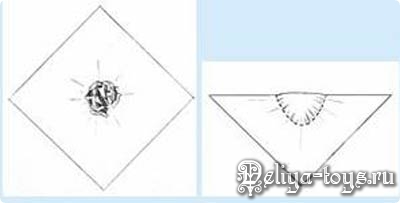 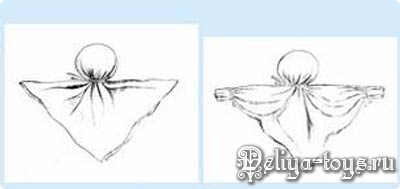 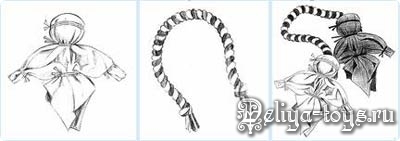 VI. Подведение итогов.- Ну вот, наши куклы готовы! Давайте посмотрим что у вас получилось.(выставка работ).- Давайте еще раз вспомним, как называется кукла?- Что понравилось на занятии?- Что нового вы узнали на занятии?- Что было трудно?- Молодцы, ребята, вы очень хорошо поработали и у вас получились замечательные куклы! Позже мы оформим стенд вашими работами.